УКАЗГЛАВЫ РЕСПУБЛИКИ АЛТАЙ,ПРЕДСЕДАТЕЛЯ ПРАВИТЕЛЬСТВА РЕСПУБЛИКИ АЛТАЙОБ ОПРЕДЕЛЕНИИ ВИДОВ РАЗРЕШЕННОЙ ОХОТЫ И ПАРАМЕТРОВОСУЩЕСТВЛЕНИЯ ОХОТЫ В ОХОТНИЧЬИХ УГОДЬЯХ НА ТЕРРИТОРИИРЕСПУБЛИКИ АЛТАЙ, ЗА ИСКЛЮЧЕНИЕМ ОСОБО ОХРАНЯЕМЫХ ПРИРОДНЫХТЕРРИТОРИЙ ФЕДЕРАЛЬНОГО ЗНАЧЕНИЯНа основании Федерального закона от 24 июля 2009 года N 209-ФЗ "Об охоте и о сохранении охотничьих ресурсов и о внесении изменений в отдельные законодательные акты Российской Федерации" постановляю:1. Определить виды разрешенной охоты и параметры осуществления охоты в охотничьих угодьях на территории Республики Алтай, за исключением особо охраняемых природных территорий федерального значения, согласно приложению к настоящему Указу.2. Возложить проведение с охотниками инструктажа по соблюдению Правил пожарной безопасности в лесах, утвержденных постановлением Правительства Российской Федерации от 7 октября 2020 года N 1614, на Комитет по охране, использованию и воспроизводству объектов животного мира Республики Алтай.(п. 2 в ред. Указа Главы Республики Алтай, Председателя Правительства Республики Алтай от 14.05.2021 N 124-у)3. Контроль за исполнением настоящего Указа возложить на председателя Комитета по охране, использованию и воспроизводству объектов животного мира Республики Алтай Куданова А.А.(в ред. Указов Главы Республики Алтай, Председателя Правительства Республики Алтай от 01.06.2018 N 137-у, от 17.04.2020 N 117-у)Глава Республики Алтай,Председатель ПравительстваРеспублики АлтайА.В.БЕРДНИКОВг. Горно-Алтайск30 марта 2015 годаN 97-уПриложениек УказуГлавы Республики Алтай,Председателя ПравительстваРеспублики Алтайот 30 марта 2015 г. N 97-уВИДЫРАЗРЕШЕННОЙ ОХОТЫ И ПАРАМЕТРЫ ОСУЩЕСТВЛЕНИЯ ОХОТЫ ВОХОТНИЧЬИХ УГОДЬЯХ НА ТЕРРИТОРИИ РЕСПУБЛИКИ АЛТАЙ, ЗАИСКЛЮЧЕНИЕМ ОСОБО ОХРАНЯЕМЫХ ПРИРОДНЫХ ТЕРРИТОРИЙФЕДЕРАЛЬНОГО ЗНАЧЕНИЯ1. Виды разрешенной охоты:а) промысловая охота;б) любительская и спортивная охота;в) охота в целях осуществления научно-исследовательской деятельности, образовательной деятельности;г) охота в целях регулирования численности охотничьих ресурсов;д) охота в целях акклиматизации, переселения и гибридизации охотничьих ресурсов;е) охота в целях содержания и разведения охотничьих ресурсов в полувольных условиях или искусственно созданной среде обитания;ж) охота в целях обеспечения ведения традиционного образа жизни и осуществления традиционной хозяйственной деятельности коренных малочисленных народов Севера, Сибири и Дальнего Востока Российской Федерации, охота, осуществляемая лицами, которые не относятся к указанным народам, но постоянно проживают в местах их традиционного проживания и традиционной хозяйственной деятельности, и для которых охота является основой существования.2. Сроки охоты:а) на боровую дичь (глухаря, тетерева, вальдшнепа), на водоплавающую дичь (селезней уток из укрытия с чучелами и (или) манком) в весенний период:в Майминском, Чойском, Чемальском, Турочакском, Шебалинском районах Республики Алтай с 15 по 24 апреля;в Кош-Агачском, Усть-Коксинском, Улаганском, Онгудайском, Усть-Канском районах Республики Алтай с 25 апреля по 4 мая;б) на водоплавающую дичь (селезней уток с использованием живых подсадных (манных) уток) в весенний период с 10 апреля по 9 мая;в) на кабана (все половозрастные группы) в период с 1 августа по 28 (29) февраля.(п. 2 в ред. Указа Главы Республики Алтай, Председателя Правительства Республики Алтай от 14.05.2021 N 124-у)3. При осуществлении охоты на территории охотничьих угодий Республики Алтай запрещается применение любых световых устройств, тепловизоров, приборов ночного видения для добычи охотничьих животных, за исключением охоты в целях регулирования численности пернатой дичи, копытных животных, медведей, волка, лисицы, енотовидной собаки, барсука, бобров.(п. 3 введен Указом Главы Республики Алтай, Председателя Правительства Республики Алтай от 14.05.2021 N 124-у)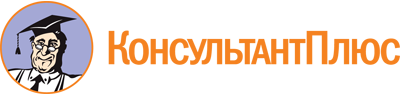 Указ Главы Республики Алтай, Председателя Правительства Республики Алтай от 30.03.2015 N 97-у
(ред. от 14.05.2021)
"Об определении видов разрешенной охоты и параметров осуществления охоты в охотничьих угодьях на территории Республики Алтай, за исключением особо охраняемых природных территорий федерального значения"Документ предоставлен КонсультантПлюс

www.consultant.ru

Дата сохранения: 21.04.2023
 30 марта 2015 годаN 97-уСписок изменяющих документов(в ред. Указов Главы Республики Алтай,Председателя Правительства Республики Алтайот 14.09.2017 N 209-у, от 01.06.2018 N 137-у, от 26.03.2020 N 108-у,от 17.04.2020 N 117-у, от 14.05.2021 N 124-у)Список изменяющих документов(в ред. Указов Главы Республики Алтай,Председателя Правительства Республики Алтайот 14.09.2017 N 209-у, от 01.06.2018 N 137-у, от 26.03.2020 N 108-у,от 17.04.2020 N 117-у, от 14.05.2021 N 124-у)